FORMULARIO DE INCORPORACIÓN CORPORACIÓN COMITÉ DE ASFALTOS DE CHILEPor medio del presente, la universidad identificada como:Manifiesta su interés en participar en la Corporación Comité de Asfaltos de Chile en la categoría asignada de acuerdo con el giro.				FIRMA AUTORIDAD UNIVERSIDADNOMBRE:CARGO:Razón Social:RUT:Giro:Dirección:Comuna:Teléfono:Profesional de contacto:Mail de Profesional: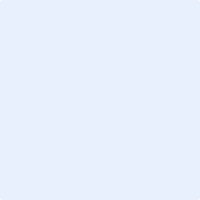 